contribution volontaire (Lieu et/ou date)Chers parents,Notre école XXXX offre un programme de petits déjeuners universel en collaboration avec le Club des petits déjeuners.  Sachez que le Club s’engage à nourrir le potentiel des enfants en veillant à ce que le plus grand nombre possible ait accès à un petit déjeuner nutritif et à un environnement bienveillant favorisant l’estime de soi. Pour assurer la durabilité de notre programme de petits déjeuners, la contribution de chaque partenaire et de la communauté est essentielle. Merci de considérer la possibilité de verser une contribution volontaire au club de notre école. Par ce geste, vous contribuez concrètement à notre programme de petits déjeuners et favorisez un environnement scolaire bienveillant.  Nous vous suggérons une contribution de XXXX par année, par enfant. (Au choix de l’école d’inscrire un montant ou de laisser le montant à la discrétion du parent)Pour toute information, n’hésitez pas à nous contacter.  Pour plus de renseignements à propos du Club des petits déjeuners, consulter le site www.clubdejeuner.org Cordialement,Nom du directeur(trice)					Directeur(trice)						École xxx							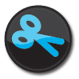 Mise à jour : Juillet 2021